ESPANA LEVANTE SUBMARINERS.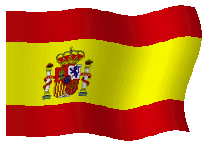 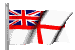 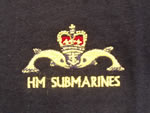 Membership Application Form.I agree to uphold the regulations of the Espana Levante Submariners. And agree to pay my fees accordingly.   ……………………………………………SignatureSURNAMEFIRST NAMEADDRESSNICK NAMEEMAIL ADDRESSPHONE NO.EX SUBS Y/NAFFILIATION, WHAT.?ARE YOU A MEMBER OF ANOTHER BRANCH OF THE SA.Y/NWHAT BRANCH.DO YOU OBJECT TO YOUR NAME BEING ON OUR WEBSITE. Y/NIF AN EX SUBMARINER PLEASE LIST YOU SUBMARINES YOU SERVED ON BELOW.RANK/RATE TITLE